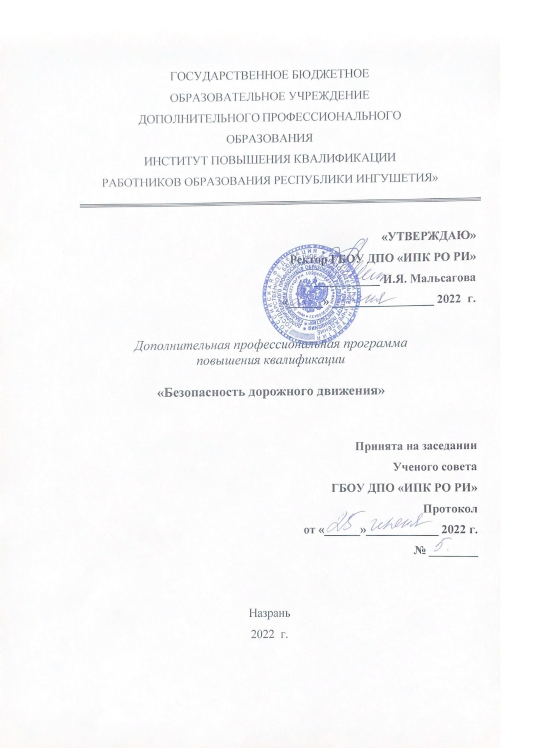 Категория слушателей: должностные лица образовательных организаций, ответственных за вопросы ПДД.Цель программы: Создание условий, способствующих снижению уровня детского дорожно-транспортного травматизма, вовлечение наибольшего числа учащихся  школы в изучение ПДД. ПОЯСНИТЕЛЬНАЯ ЗАПИСКА             Уровень детского дорожно-транспортного травматизма в РИ,  продолжает оставаться высоким. 	      Актуальность и значимость данной проблемы для нашей школы очевидна, наличие случаев  нарушений ПДД	 несовершеннолетними детьми подчеркивается тревожными статистическими данными. Но если хотя бы в одной школе города Нижневартовска уменьшатся случаи травматизма и нарушения детьми ПДД, то и во всем городе произойдет снижение этих показателей.        В современном мире дорожное движение является одним из основных процессов, который привлекает ребенка уже в самом раннем возрасте. Автомобиль дает возможность открыть и познать внешний мир, не случайно же очень часто первыми игрушками являются автомобили. Но автомобиль не только обладает гипнотическим воздействием на детей и подростков, но может стать источником страданий и горя. Вот почему начиная с самого раннего возраста необходимо обучать детей правилам поведения на дороге. Источников этих знаний три – родители, школа, внешняя среда. Но, несмотря на важность самих правил, учить надо не только правилам, сколько анализу закономерностей возникновения опасностей. Необходимо вырабатывать у детей иммунитет.Залогом правильного поведения на дороге является выработка у человека любого возраста установки на строгое соблюдение Правил дорожного движения. Поведение пешеходов на дороге, в том числе и детей, зависит от ряда факторов, возрастных особенностях и психическом состоянии человека. Требования дорожного движения преломляются через возрастные характеристики и личный опыт. Известно, что есть люди, от природы наделенные осмотрительностью и осторожностью, а есть и поверхностные, склонные к быстрым реакциям и непродуманным рискованным поступкам.II. УЧЕБНЫЙ ПЛАН дополнительной профессиональной программы повышения квалификации«Программа по профилактике детского дорожно-транспортного травматизма»Цель обучения: создание условий, способствующих снижению уровня детского дорожно-транспортного травматизма, вовлечение наибольшего числа обучающихся  школы в изучение ПДД.Категория слушателей: должностные лица образовательных организаций, ответственных за вопросы ПДД. Срок обучения: 3 дня.Форма обучения: очная (с отрывом от работы).Режим занятий: 6 часов в день.3. УЧЕБНО-ТЕМАТИЧЕСКИЙ ПЛАНдополнительной профессиональной программы повышения квалификации«Программа по профилактике детского дорожно-транспортного травматизма»Цель обучения: создание условий, способствующих снижению уровня детского дорожно-транспортного травматизма, вовлечение наибольшего числа обучающихся  школы в изучение ПДД.Категория слушателей: должностные лица образовательных организаций, ответственных по вопросы профилактики ПДД. Срок обучения: 3 д.Форма обучения: очная (с отрывом от работы).Режим занятий: 6 часов в день.4. УЧЕБНАЯ ПРОГРАММАдополнительной профессиональной программы повышения квалификации«Программа по профилактике детского дорожно-транспортного травматизма»(18 часов, из них лекционных - 10 час., практических занятий – 8 час., контрольных занятий – 1 час.)ВведениеУчебная программа разработана, исходя из целевой установки — подготовки слушателей к практической разработке и реализации мероприятий по ПДД.Учебная программа «Программа по профилактике детского дорожно-транспортного травматизма» рассчитана на повышение квалификации должностных лиц и специалистов в области обеспечения дорожно транспортного травматизма безопасности  образовательных организаций в течение курса обучения, составляющего 18 часа (четыре дня) и включает в себя: три учебных модуля; 8 тем и итоговую аттестацию.Программа разработана на основе законодательных и иных нормативных правовых актов по противодействию терроризму и экстремистской деятельности. В основу изучения положены нормативные правовые акты федерального, республиканского и муниципального уровня, в том числе конституционные и федеральные законы «О противодействии терроризму» от 06.03.2006 г. № 35-ФЗ, «О противодействии экстремистской деятельности» от 25 июля . №114-ФЗ, «Концепция противодействия терроризму в Российской Федерации» и др., а также методические материалы по противодействию актам терроризма в образовательных организациях и т.д.Содержание программыМодуль 1. Тема 1.1. Основные причины дорожно-транспортных происшествий по вине детей (4 часа, из них лекционных – 4 час.)Тема 1.2.   Что такое перекресток. Движение транспортных средств на перекрестке. Поворот транспортных средств. Предупредительные сигналы               (4 часа, из них лекционных – 4 час.).	                                             Модуль 2.Тема 2.1. Правила перехода дороги с двусторонним и односторонним движением. Опасные ситуации при переходе дороги. Примеры дорожно-транспортных происшествий с детьми (по материалам ГИБДД ). Анализ причин их возникновения Тема 2.2. Какие транспортные средства называются маршрутными. Остановка автобуса и троллейбуса. Ее обозначения. Как правильно пройти на остановку. Правила поведения на остановке. Правила для пассажиров автобуса и троллейбуса при посадке, в салоне и при выходе. Правила перехода дороги после выхода из автобуса или троллейбусаТема 2.3. Научить правильно переходить улицу на практике. Закрепить знания причин дорожно-транспортных происшествий. Игры и соревнования на велосипедах с элементами велофигуркМодуль 3Тема 3.1. Организационные основы антитеррористической защищенности образовательных организаций. Мероприятия по обеспечению безопасности образовательных организаций при угрозе и осуществлении террористических актов. Мероприятия по профилактике экстремистских проявлений в молодежной среде Модуль 4. Итоговая аттестация (1 час)Зачет с тестовым заданием (1 час, из них контрольных занятий – 1 час.)               Модуль 5. Нормативно правовое обеспечение программы.Конституция РФ (12.12.93., с поправками от 30.12.2008 №6-ФКЗ)Закон РФ «Об образовании» от 29.12.2012         № 273-ФЗКонвенция «О правах ребёнка» (Одобрена Генеральной Ассамблеей ООН 22.11. 1989).Правила дорожного движения РФ (утверждены пост.правительства РФ от 28.03.2012 №254).Положение об отряде юных инспекторов движения (Приложение 3).6. Библиографический список	Безопасность в дорожно-транспортных ситуациях: 10-11 кл.: пособие для учащихся / А.Л.Рыбин, Б.О. Хренников, М.В. Маслов; под ред. А.Т. Смирнова.-М.: Просвещение, 2008.-142с.Бурьян В.М., Извекова Н.А. и др. Классные часы по Правилам дорожного движения. – М.: ТЦ Сфера, 2014г.Дорожная безопасность: обучение и воспитание младшего школьника: Учебно-методическое пособие для общеобразовательных учреждений и систем дополнительного образования/ Под общ. ред. В.Н. Кирьянова. – М.: Издательский Дом Третий Рим, 2009.-80 с.Е.А.Воронова «Красный, жёлтый, зелёный» (ПДД по внеклассной работе). ООО «Феникс», 2009г.Журнал «Внешкольник». - №4, 2002, №11, 2004Закон РФ «Об  образовании» от 10.07.92. № 3266-Конвенция ООН «О правах ребенка» (Одобрена Генеральной Ассамблеей ООН 22.11. 1989г.)Малов В.И. Я познаю мир. Автомобили/Детская энциклопедия. М.:ООО «Издательство АСТ», 2012г.Под ред. Е.А.Романовой, А.Б.Малюшкина «Классные часы по правилам дорожного движения». Москва, 2014г.Правила дорожного движения РФ. Утверждены Постановлением Совета Министров Российской Федерации от 23.10.1993г. №1090. Введены в действие с 01.06. 1994г. с изменениями и дополнениями от 01.04.2013г.Профилактика детского дорожно-транспортного травматизма: Методическое пособие/Под общ. ред. В.Н. Кирьянова. – М.: Издательский Дом Третий Рим, 2007.-56 с.Типовое положение об образовательном учреждении, утверждённое Постановлением Правительства Российской Федерации от 19.03.2001 г. № 196Уголовная и административная ответственность за нарушение правил дорожного движения («О внесении изменений в Кодекс РФ об административных правонарушениях» от 7 мая . №86-ФЗ.)Федеральная целевая программа «Повышения безопасности дорожного движения в 2006-2012 годах» – М.: Издательский Дом Третий Рим, 2007.-32 с.Форштат М.Л., Добровольская А.П., Эпова А.В. О некоторых ошибках в преподавании Правил дорожного движения. – СПб, 2011г.Школьный кабинет по Правилам дорожного движения. Информационный уголок по безопасности дорожного движения. Методические рекомендации ЦБ «Автоград» Комитета по образованию СПб и Управления ГИБДД ГУВД СПб и Лен. обл. – 2010г.№ п/пНаименование модулейВсего часовВ том числе:В том числе:Формы контроля№ п/пНаименование модулейВсего часовлекцииПрактические занятия, тренингиФормы контроля1.Основные причины дорожно-транспортных происшествий по вине детей882.Переход проезжей части в неустановленном месте, перед близко идущим транспортом1213.Неожиданный выход на проезжую часть из-за стоящего на обочине транспорта2114.Что такое перекресток. Движение транспортных средств на перекрестке. Поворот транспортных средств. Предупредительные сигналы, подаваемые водителями. Обозначение нерегулируемого перекрестка. Правила перехода дороги на нерегулируемом перекрестке115	Правила перехода дороги с двусторонним и односторонним движением. Опасные ситуации при переходе дороги. Примеры дорожно-транспортных происшествий с детьми (по материалам ГИБДД ). Анализ причин их возникновения116	Для чего нужен светофор. Сигналы светофора: красный, желтый, зеленый. Как работает 3-х секционный светофор. Как нужно переходить дорогу на перекрестке со светофором. Пешеходный светофор и его сигналы. Пешеходный светофор с вызывным устройством217	Какие транспортные средства называются маршрутными. Остановка автобуса и троллейбуса. Ее обозначения. Как правильно пройти на остановку. Правила поведения на остановке. Правила для пассажиров автобуса и троллейбуса при посадке, в салоне и при выходе. Правила перехода дороги после выхода из автобуса или троллейбуса.218Итого:18108Зачет с тестовым заданием№ п/пНаименование модулей и темВсегочасовВ том числе:В том числе:Формы контроля№ п/пНаименование модулей и темВсегочасовЛекцииПрактические, семинары,тренингиФормы контроля123456I.Научить правильно переходить улицу на практике. Закрепить знания причин дорожно-транспортных происшествий. Игры и соревнования на велосипедах с элементами велофигурк.2111.1.Правила дорожного движения и дорожные знаки история их создания211.2.Способы регулирования движения. Светофор, дорожные знаки регулировщик, дорожная разметка21II.Вспомнить Правила дорожного движения; способствовать развитию умения видеть на дороге ситуации – «ловушки», научить решать дорожные задачи2112.1.Назначение номерных опознавательных знаков и надписей на транспортных средствах2112.2.Движение пешеходов индивидуально, группами и в колоннах.2112.3.Способы регулирования движения. Светофор, дорожные знаки регулировщик, дорожная разметка22III.Основные понятия и термины правил дорожного движения23.1.Правила поведения участников дорожного движения. Дорожная этика113.2.Поведение участников и очевидцев дорожно-транспортных происшествий11IV.1Зачет с тестовым заданиемИтого18108